POSTDOC POSITIONS ON GLIOMAS IN JINFENG LABS, CHONGQING, CHINA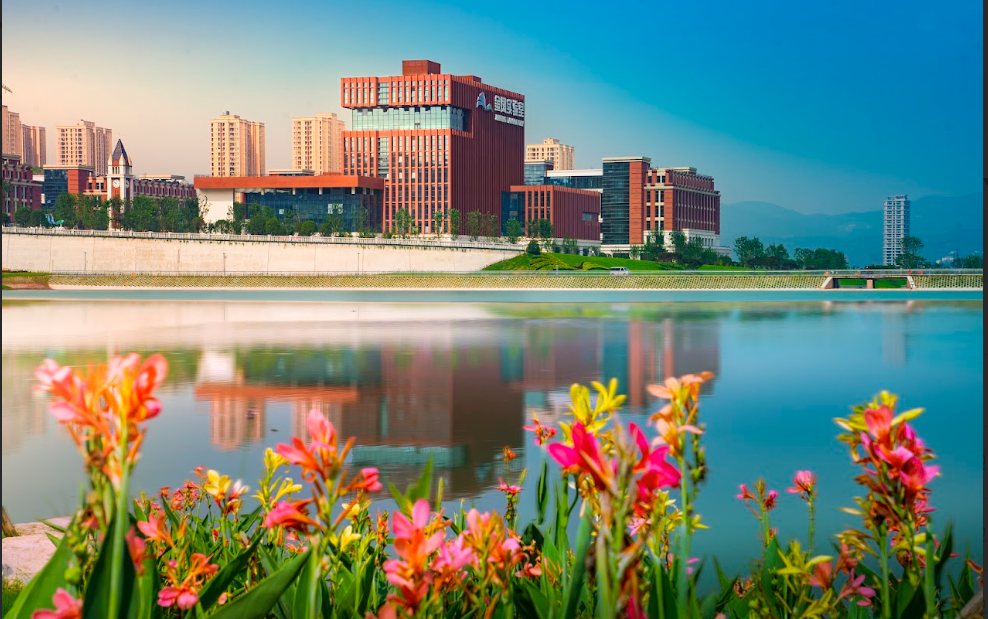 Jinfeng Labs (Jinfeng Laboratory) (video here), a new and pioneering institute located in Chongqing, China, is excited to announce open postdoctoral positions. Dedicated to advancing brain science and understanding brain diseases, Jinfeng Laboratory spans an expansive 1300,000 square meters on the scenic Life Island alongside Fengqi Lake within the Western (Chongqing) Science City.Renowned for its state-of-the-art facilities and utilization of cutting-edge technologies, Jinfeng Laboratory offers an exceptional environment for research innovation. The projectGliomas are incurable brain tumors mainly affecting young patients. The postdoc researcher will develop a new project on gliomas. He/she will  work autonomously in interaction with JP Hugnot’s lab in France with the help of skilled technicians and students.  She/he will develop a research program based on high throughput technologies (scATAC seq, proteomic, ..) to explore genes, pathways and drugs regulating the self-renewal and differentiation of glioma cells at the epigenetics, genetics and proteomic levels. He/she will also have opportunities to work in collaboration with neurosurgeons. Your opportunitiesJoin a new, dynamic and friendly institute focused on brain sciences. Join a team working on gliomas. Collaborate with Jinfeng labs teams and Chinese clinicians to understand and find innovative cures for brain cancers. Develop your project and career in a friendly and fully-equipped institute. Your qualificationWe are seeking a dedicated postdoctoral researcher with a track record of good publications. The ideal candidate should possess a background in brain cellular biology and stem cells with expertise in brain cancers and high-throughput approaches being highly advantageous. Demonstrated autonomy in research, including the ability to mentor PhD students and technicians, coupled with excellent communication skills, will be valuable assets for this position.We offerSalaries will be based on previous experience including health insurance and other social benefits. The selected postdoctoral candidate will be funded for a four-year term, enabling him/her to thrive in their scientific pursuits.Please send CV, LM  and names of 2 references to Pr JP Hugnot, jean-philippe.hugnot@umontpellier.fr Application deadline 12/2023